CATANDUVAS, 14 A 18 DE JUNHO DE 2021PROFESSORA:SEGUNDA PROFESSORA: ALUNA:SÉRIE: 5º ANO VESPERTINOESCREVA OS NÚMEROS DE 220 ATÉ 230.............................................................................................................................................ESCREVA O ALFABETO.........................................................................................................................................................................................................................................................................................QUAIS SÃO AS VOGAIS?............................................................................................................................................RECORTE FIGURAS E COLE CORRETAMENTE: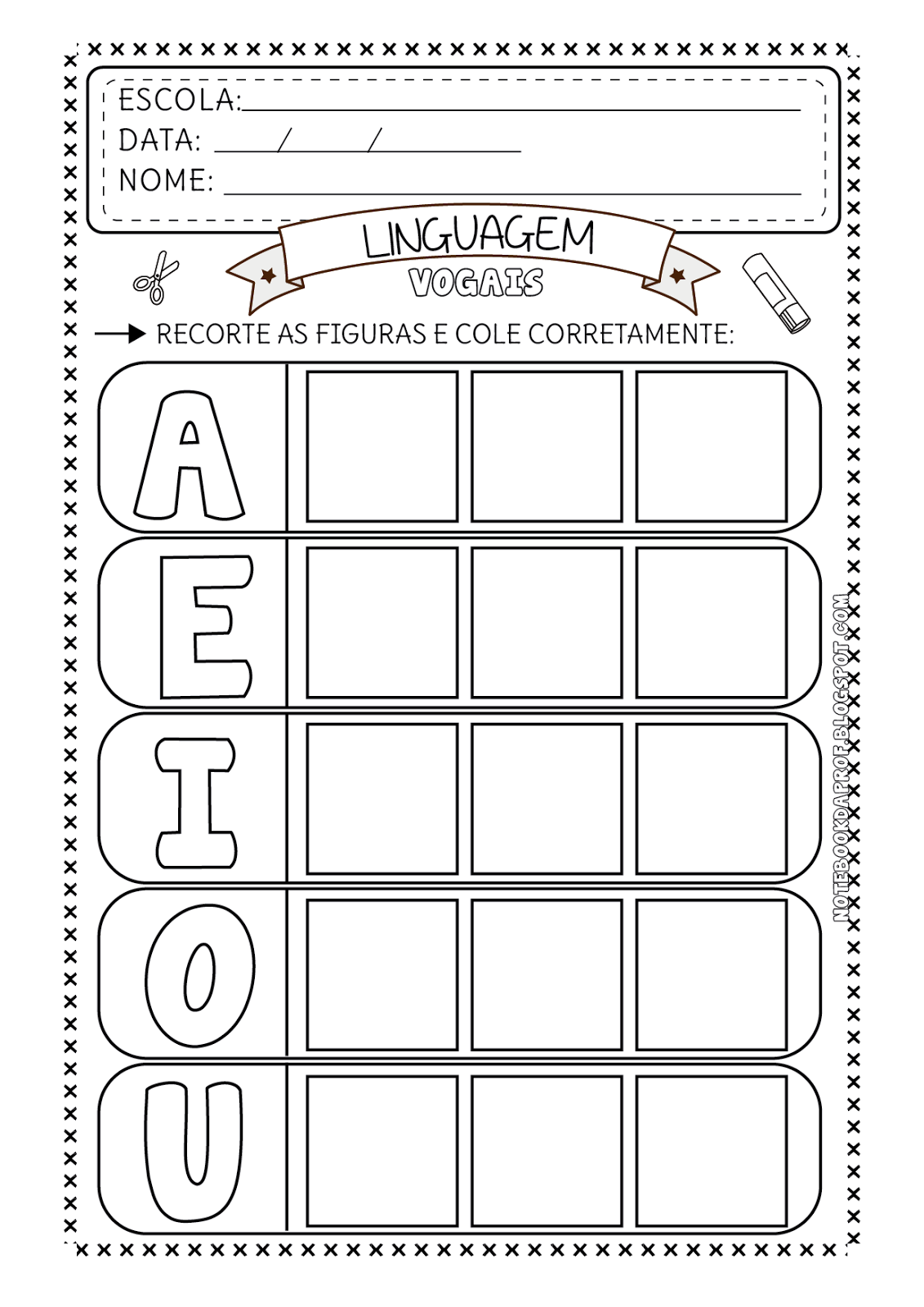 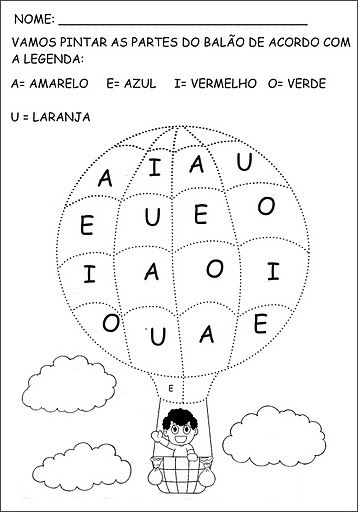 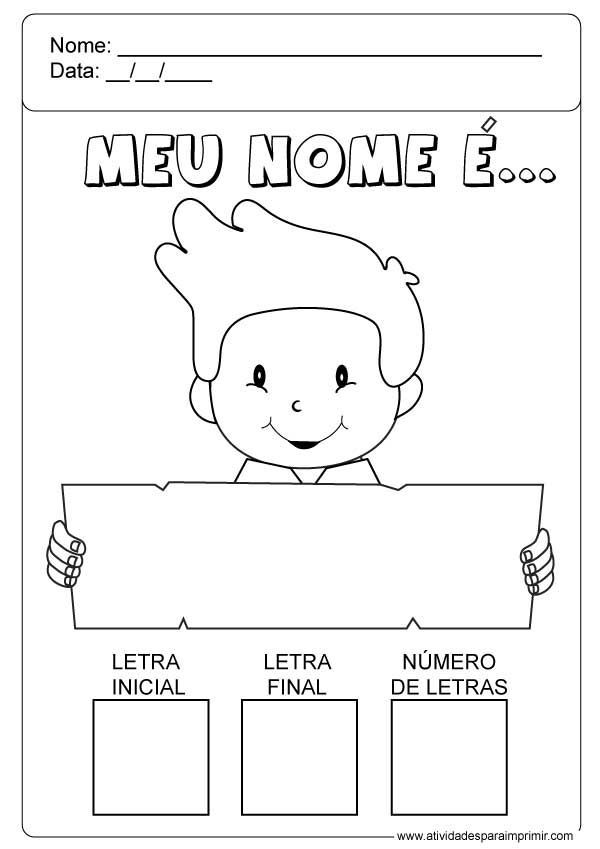 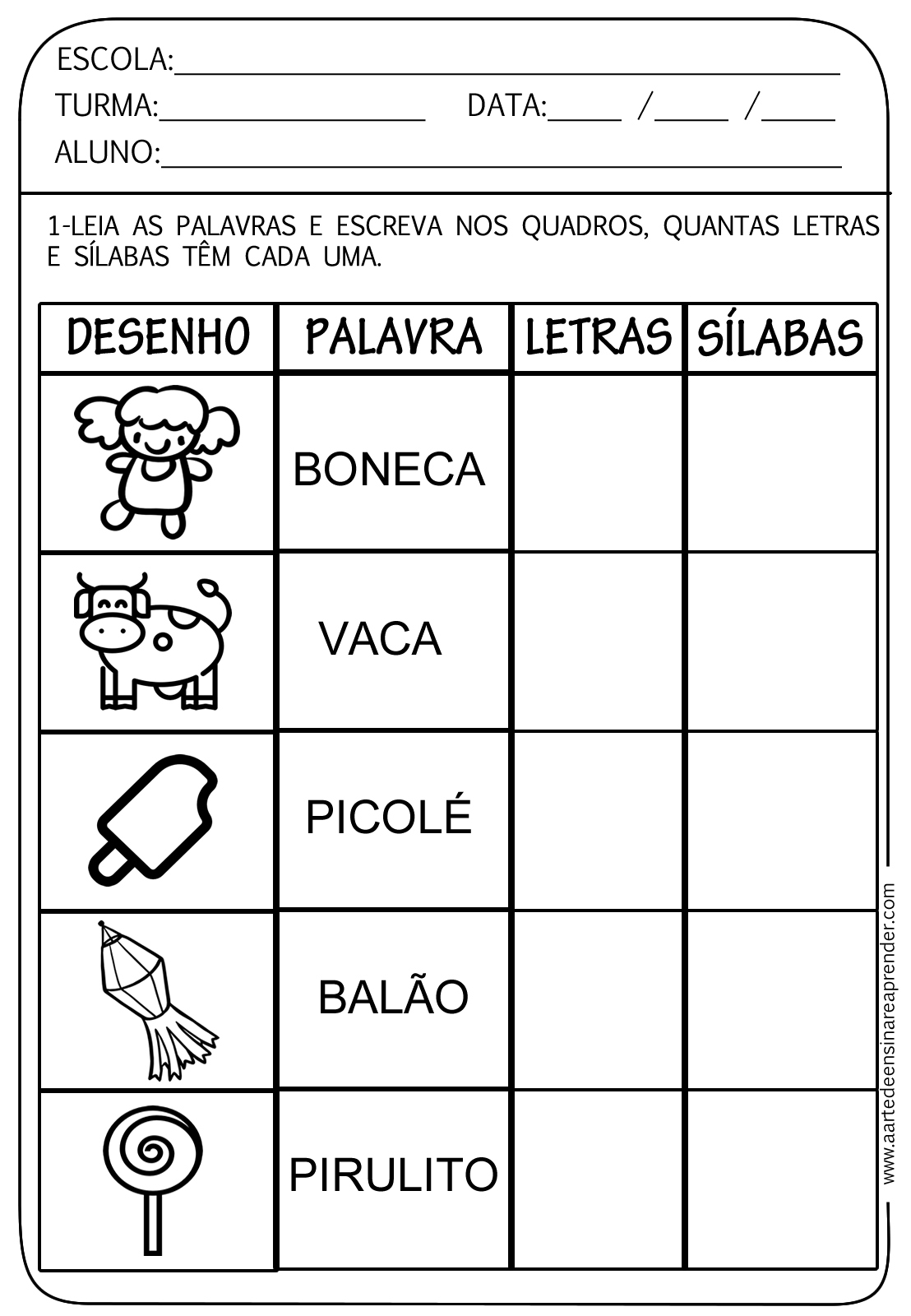 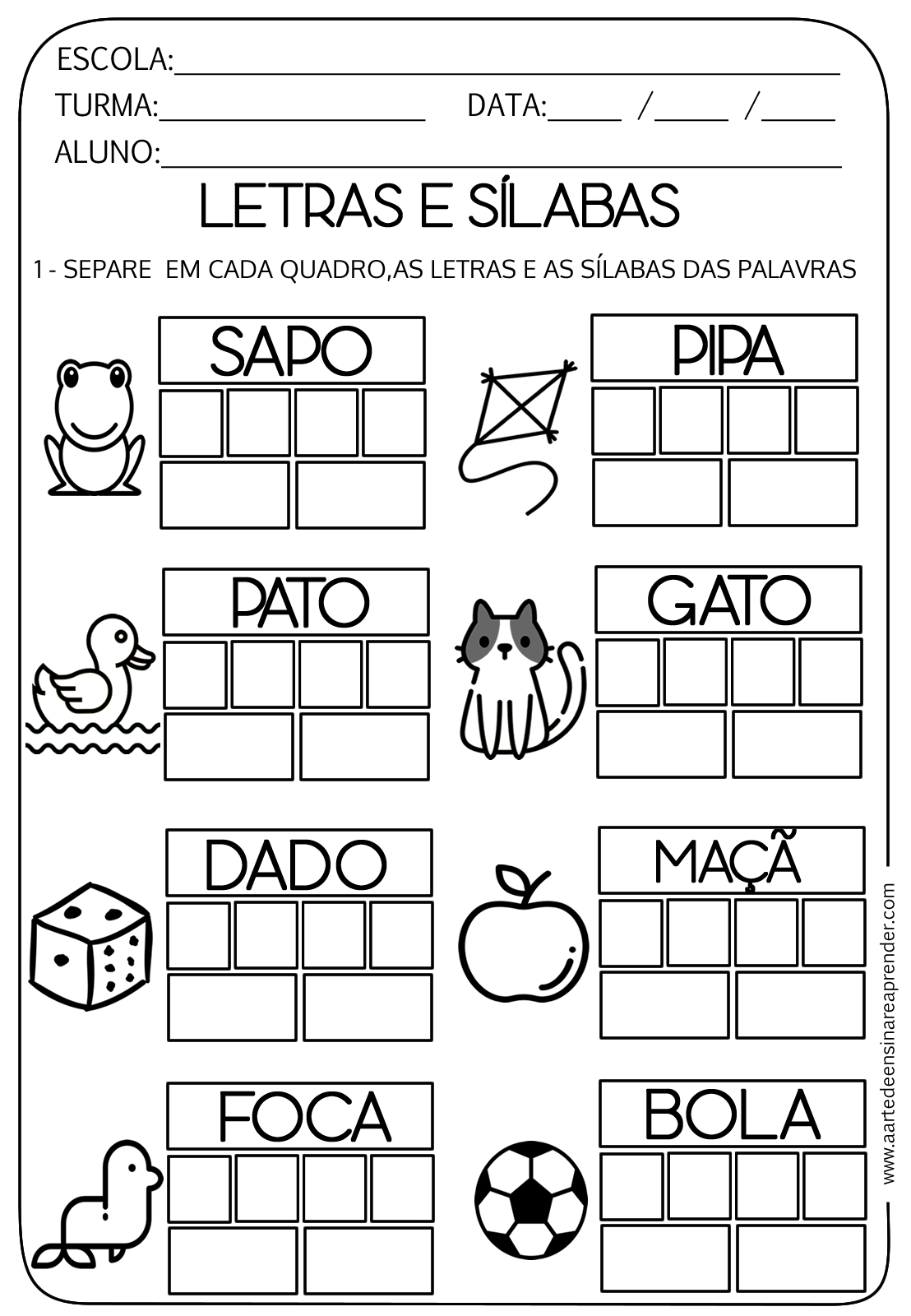 